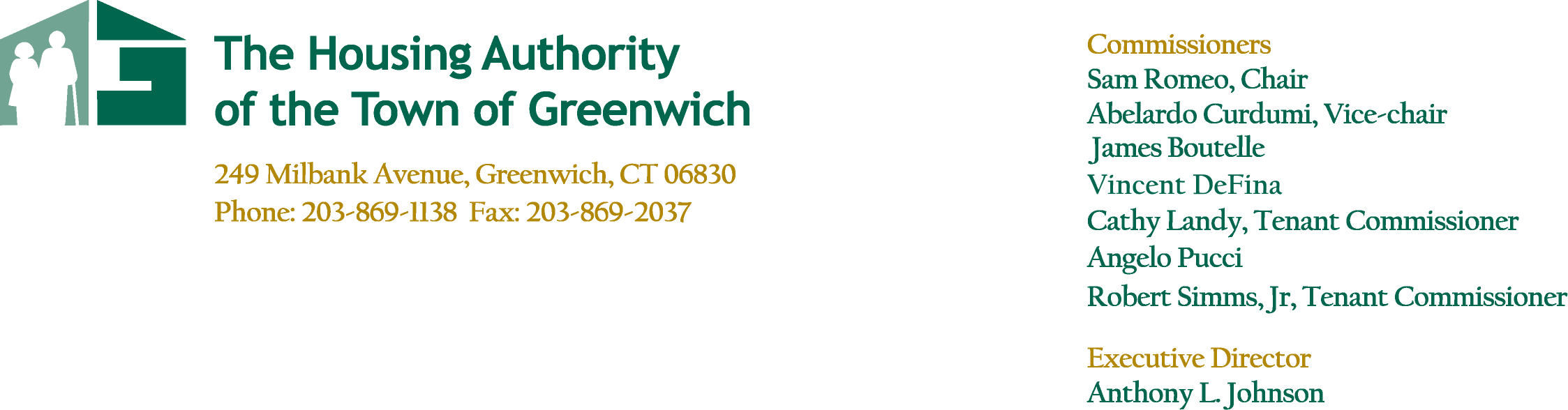 AgendaJune 23, 2021Regular Board of Commissioners MeetingConference Call – 5:30pmCall to Order- Resident Comment PeriodApproval of MinutesRegular Board Meeting – May 26, 2021Committee ReportsFinance Committee Meeting – June 23, 2021Overall ResultsAcquisition of One New Property - ApprovalDevelopment Committee Meeting – No MeetingArmstrong CourtAdministrative Committee Report – No MeetingOther Residences Committee Report – No MeetingParsonage Cottage – P. Lore Greenwich Close – J. Longo Executive Director’s Report Coronavirus UpdateOperations – Armstrong Court – Phase I, Phase II & Phase III, CDBGGreenwich Close RefinanceReport Summary – T. Mardula     	Housing/Deputy Director’s Report  Monthly Property ReportPublic Housing Manager ReportsMaintenance Report Other/New BusinessExecutive SessionLetter of Support – Other DeveloperAdjourn         				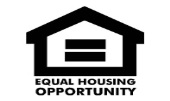 						EQUAL OPPORTUNITY AGENCY                                                      